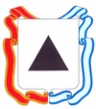 Администрация города МагнитогорскаМуниципальное образовательное учреждение «Специальная (коррекционная) общеобразовательная школа-интернат № 4» города Магнитогорска455026, Челябинская обл., г. Магнитогорск, ул. Суворова, 110Тел/факс: (3519) 20-25-85, e-mail: internat4shunin@mail.ru; http://74203s037.edusite.ruЭкологический проект для обучающихся воспитанников 3 - 4 классов по теме:«Братья наши меньшие или загадочные пернатые планеты Земля»Автор: Чубаева Наталья Николаевна, воспитатель МОУ «С(К)ОШИ №4» первой квалификационной категории города Магнитогорска, Челябинской области.г. Магнитогорск2018/2019 уч. годОписание: Представленный проект предназначен для учителей начальной школы, воспитателей группы продлённого дня, педагогов дополнительного образования, организующих деятельность с детьми в рамках реализации направления «Экология и мы». Кроме того, материал может быть использован на уроках Окружающего мира, а также в рамках предметных недель по биологии, месячников экологии, классных часах. Проект был организован для обучающихся воспитанников с ОВЗ в начальной школе.Цель: формирование представление обучающихся воспитанников о разнообразии птиц земного шараЗадачи:- познакомить детей с самыми необычными и экзотическими видами птиц, их повадками и средой обитания;- расширять кругозор обучающихся воспитанников по ознакомлению с окружающей действительности;- воспитывать экологическую культуру младших школьников через организацию познавательной и творческой видов деятельности.Паспорт проектаТип проекта: информационный, реализуется совместно с другой возрастной группой ОУ, средней продолжительности, групповойВид проекта: творческийОрганизатор проекта: воспитатель ГПД Чубаева Наталья НиколаевнаУчастники проекта: обучающиеся воспитанники с ОВЗ 3-4 классовГеография проекта: МОУ «С(К)ОШИ №4» г. Магнитогорск, Челябинская область.Актуальность проекта: на сегодняшний день экологическая грамотность, любовь к природе и бережное отношение к ней стали залогом выживания человека на нашей планете. Именно в период школьного детства на начальной ступени происходит становление человеческой личности, формирование начал экологической культуры. Поэтому очень важно разбудить в детях интерес к живой природе, воспитывать любовь к ней, научить беречь окружающий мир.Формы и методы: информационные часы, беседы, творческое рисование, турнир – викториныПроектный продукт: выпуск «Электронной энциклопедии «Братья наши меньшие или загадочные пернатые планеты Земля»»Сроки реализации проекта: 9.03.2018 – 1.04.2018Введение.Одной из важнейших задач воспитания детей с ограниченными возможностями здоровья является формирование экологической культуры детей через познавательную деятельность. Нет ничего удивительного в том, что уровень познавательной активности  не такой высокий, как хотелось бы многим педагогам. Таких детишек надо постоянно чем то удивлять, привлекать их к поиску чего – то нового и неизведанного и тогда, может быть, удастся достичь определённых положительных результатов в воспитании подрастающего поколения. Идея и тема данного проекта выбрана неслучайно, потому как мир живой природы удивителен и  уникален. Когда зайдёшь в лес,  услышишь пение и щебетание птичек и задумаешься о том, как прекрасен мир вокруг и внезапно возникают вопросы: «А все ли это птицы? Какие птицы ещё птицы живут на планете Земля и радуют нас своим пением? Есть ли птицы, о которых мы не знаем? Какие необычные птицы существуют на всём Земном шаре? Каковы их повадки? Где они обитают?» На эти и многие другие вопросы мы с ребятами и решили ответить. Интерес к теме ««Братья наши меньшие или загадочные пернатые планеты Земля»» особенно возник после просмотра видеосюжета о необычных птицах на канале Ютьюб в рамках проведения  классного часа «Наши пернатые друзья»  Видеосюжет:  Л. Попова. Самые красивые птицы https://youtu.be/tkReYIbWzu8 Посмотрев замечательный видеосюжет, мы с ребятами решили создать электронную энциклопедию под названием «Братья наши меньшие или загадочные пернатые» к празднику «Международный день птиц», который отмечается ежегодно 1 апреля.Этапы работы по реализации проекта:1. Подготовительный этап- проведение вводной викторины «Что ты знаешь о птицах?»;- поиск и выбор литературы для изучения информации по теме проекта;- анализ источников выбранной информации и способов их использования;- разработка дорожной карты по реализации проекта2. Основной этап- консультирование воспитанников по вопросам создания разделов энциклопедии;- реализация запланированных мероприятий, обозначенных в дорожной карте;- создание электронной энциклопедии на основе представленных материалов в мини-докладах детей.3. Заключительный этап- анализ и подведение итогов проекта- оформление выставки творческих работ детей (доклады, аппликации, рисунков, фотографии)- защита электронной энциклопедии на празднике «Международный день птиц»Дорожная карта мероприятий по реализации проектаПодготовительный этапДеятельность воспитателя:- Проведение опроса по теме «Что ты знаешь о птицах?»- определение поиска источников информацииДеятельность учащихся совместно с родителями:- Обучающиеся воспитанники совместно с родителями отвечают на вопросыСроки реализации: 9.03.18 – 12.03.18Основной этапДеятельность воспитателя:- «Птицы – наши пернатые друзья» (вводное занятие)- консультирование детей по оформлению докладов-подготовка материалов для оформления выставки творческих работ детей, фотовыставки- подготовка разделов к электронной энциклопедии- консультации по вопросам создания презентацииДеятельность учащихся совместно с родителями:Подготовка докладов по темам: «Птицы – рекордсмены» (доклад – презентация)«Необычные птицы мира» (доклад с презентацией, творческое рисование)«Самые редкие птицы мира» (фотоколлаж)«Экзотические птицы Земного шара» (фоторепортаж - презентация)Сроки реализации: 13.03.18. – 24.03.18Заключительный этап:Деятельность воспитателя:Подведение итогов проектаПодготовка к празднику «Международный день птиц»Подготовка творческого отчёта о проделанной работеДеятельность учащихся совместно с родителями:- Создание презентации - «Электронная энциклопедия: «Братья наши меньшие или загадочные пернатые планеты Земля»Сроки реализации: 25.03.18 – 30.03.18Ожидаемые результатыУчастие ребят в реализации проекта позволит расширить их знания и кругозор о разнообразии птиц планеты Земля, их повадках, местах обитания. Дети получат возможность для реализации своего творческого потенциала при создании презентаций, рисунков, подборки фотографии.Источники:Учебно – методический кабинет [Электронный ресурс]. Чубаева Н.Н. Экологический проект для младших школьников «Братья наши меньшие или загадочные пернатые планеты Земля» с презентацией. – 24.07.2018 год, Режим доступа: https://ped-kopilka.ru/blogs/natalja-nikolaevna-chubaeva/yekologicheskii-proekt-bratja-nashi-menshie-ili-zagadochnye-pernatye-planety-zemlja-s-prezentaciei.html 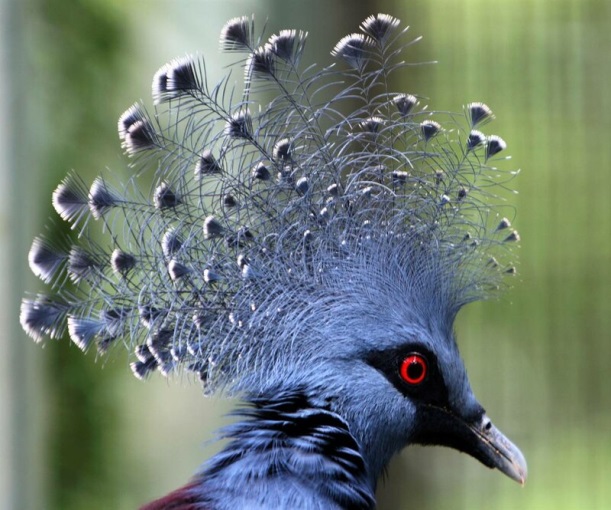 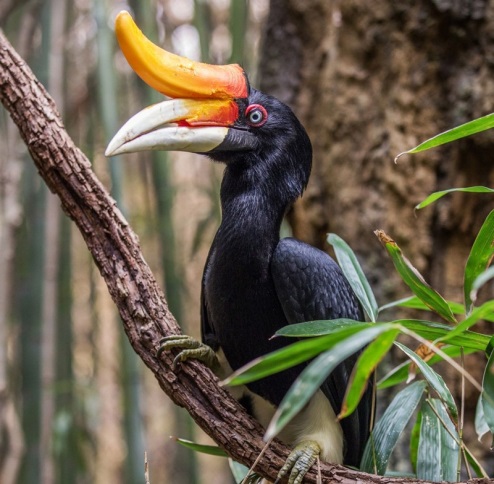 